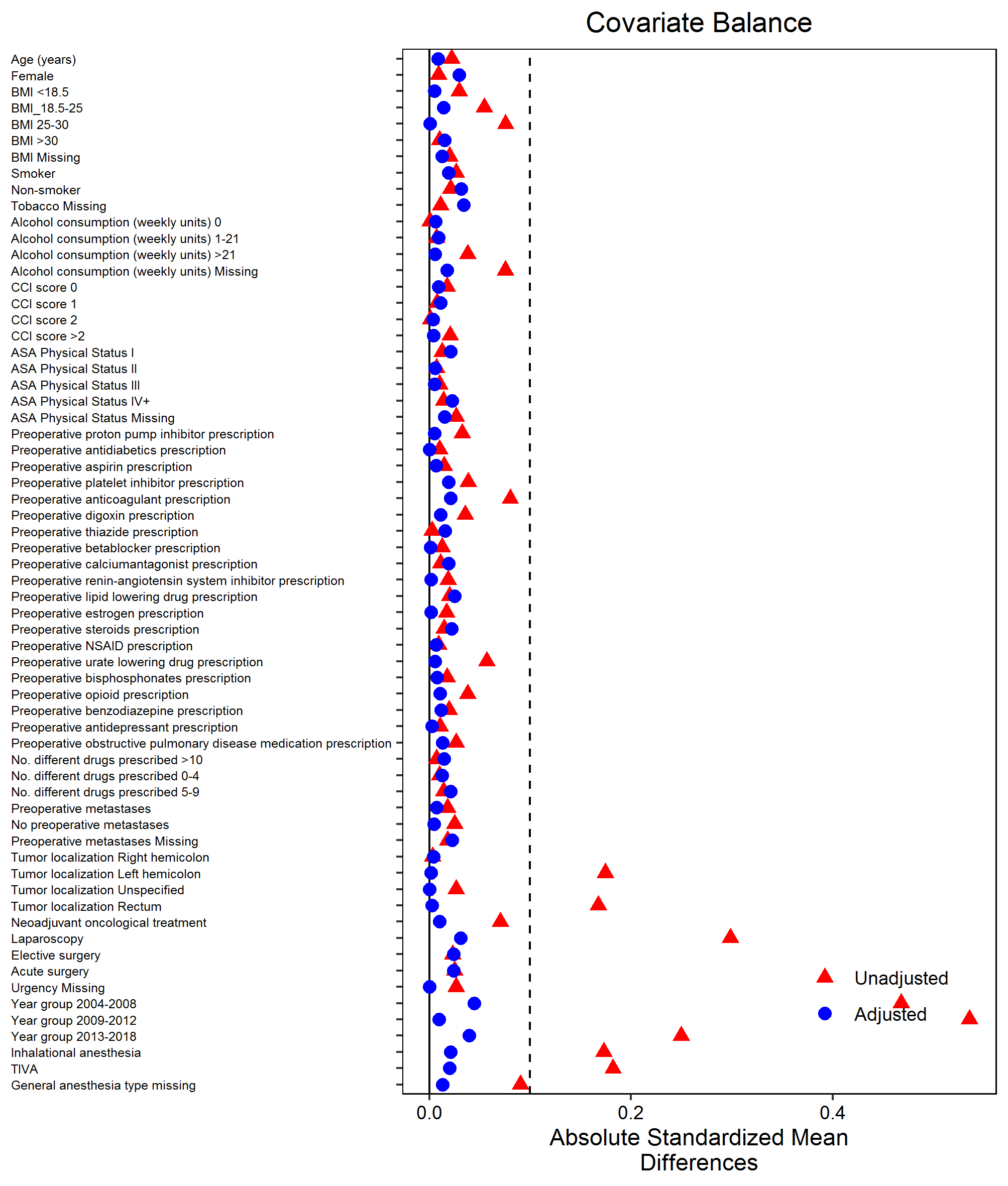 Supplementary Digital Content 5. Covariate balance before and after propensity score matching. Covariates with absolute standardized mean differences exceeding 0.1 were considered to be imbalanced.